
9а алгебраУрок №1 25.01(вторник)ЯКЛАСС – тема: «Повторим способы решения линейных и квадратных неравенств» Действует с 27.01 17:33 до 28.01 17:03Время на работу 25 минутУрок №2 28.01 (пятница)Подготовиться к контрольной работе по теме: «Решение неравенств с одной переменной» примерные задания: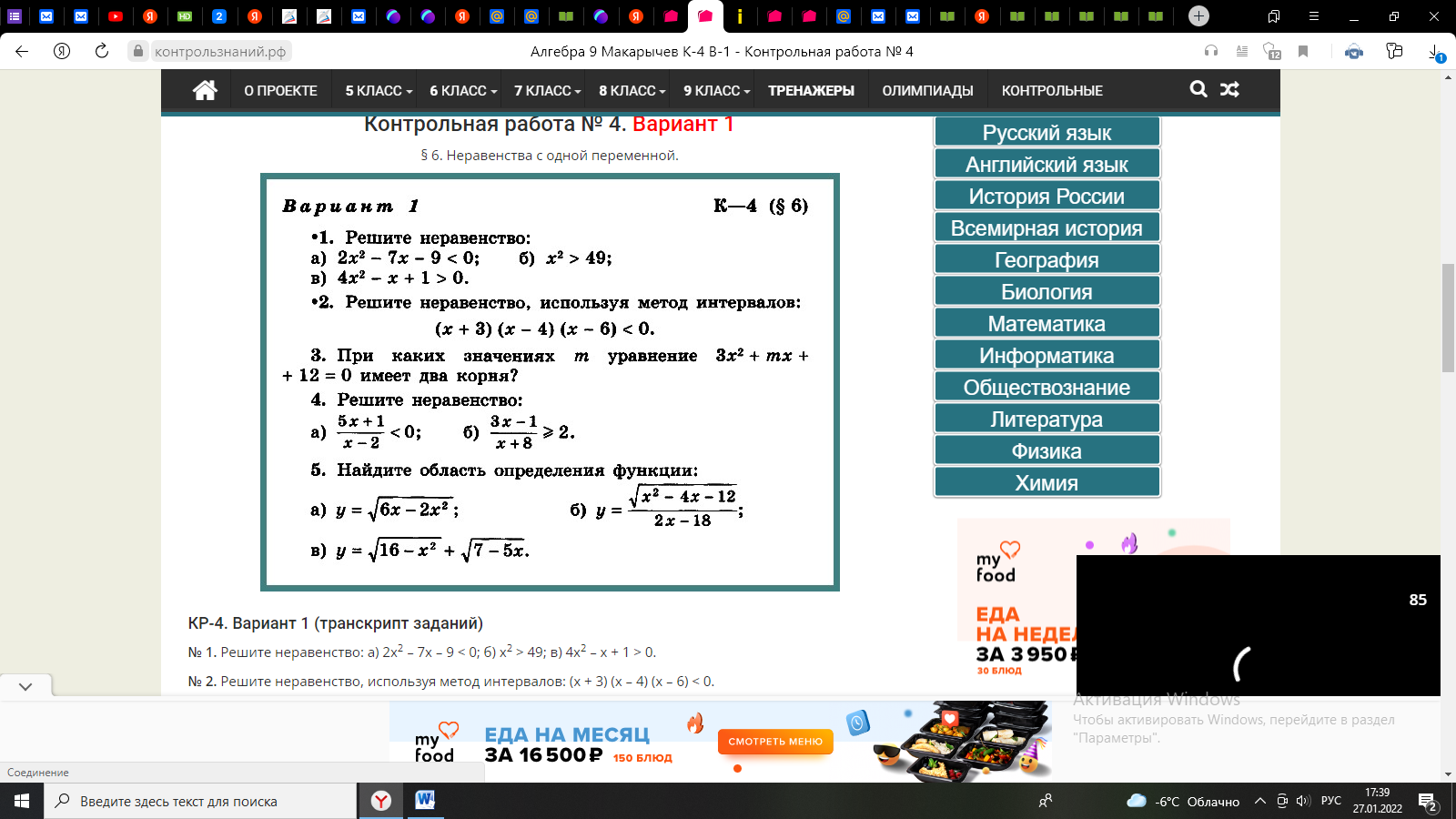 Прислать фото работы в личные сообщения в Вконтакте https://vk.com/id301381990  или на почту  anastasuy920104@mail.ru  СРОК 29.01 (суббота) 18:00